Отчет администрации Старооскольского городского округа об итогах реализации инициативного проектаНаименование проекта: Благоустройство территории в районе дома № 10А по улице Центральная в селе  Архангельское Старооскольский городской округ.Фактическое место реализации проекта:Белгородская область, город Старый Оскол, село Архангельское, улица Центральная, д. 10А.3. Дата начала реализации проекта (дата заключения соглашения о выделении субсидии на реализацию инициативных проектов):                 « 17 »   января   2022 г.4. Дата окончания реализации проекта: «19» сентября 2022 г. (днем окончания реализации проекта считается день завершения всех обязательств, предусмотренных муниципальным контрактом (договором, соглашением) на поставку товара, выполнение работ, оказание услуг в рамках реализации проекта). 5. Общая стоимость реализованного проекта    10 051 250,00 рублей.6. Краткое описание состояния объекта после реализации проекта с указанием количественных и качественных показателей: Благоустройство: устройство покрытий из тротуарной плитки – 1370,32 кв.м, установка бортовых камней БР 100.20.8 – 967,32 м., озеленение – 3507,34 кв.м, установка светильников торшерного типа – 27 шт., установка скамеек – 22 шт., установка  урн – 23 шт.Воркаут: СО 006456 Комплекс №1 – 1 шт., СО 007512 Тренажер – 1 шт., СО 007530 Тренажер – 1 шт., СО 007531 Тренажер – 1 шт., СО 006802 Щит информационный – 1 шт., бесшовное резиновое покрытие – 150 кв.м.Детская площадка: МФ 3.033 Песочница – 1 шт., ДИО  1.15 Качели Гнездо – 1 шт., ДИО  3.071 Качели - балансир большая L=3000мм – 1 шт., ДИК 3167 Детский игровой комплекс H=1200мм, Н=1500мм – 1 шт., СО 5.092 Теннисный стол – 1шт., Бесшовное резиновое покрытие – 230 кв.м., строительство сетей наружного освещения.7. К отчету прилагаются фотографии объекта по итогам реализации проекта.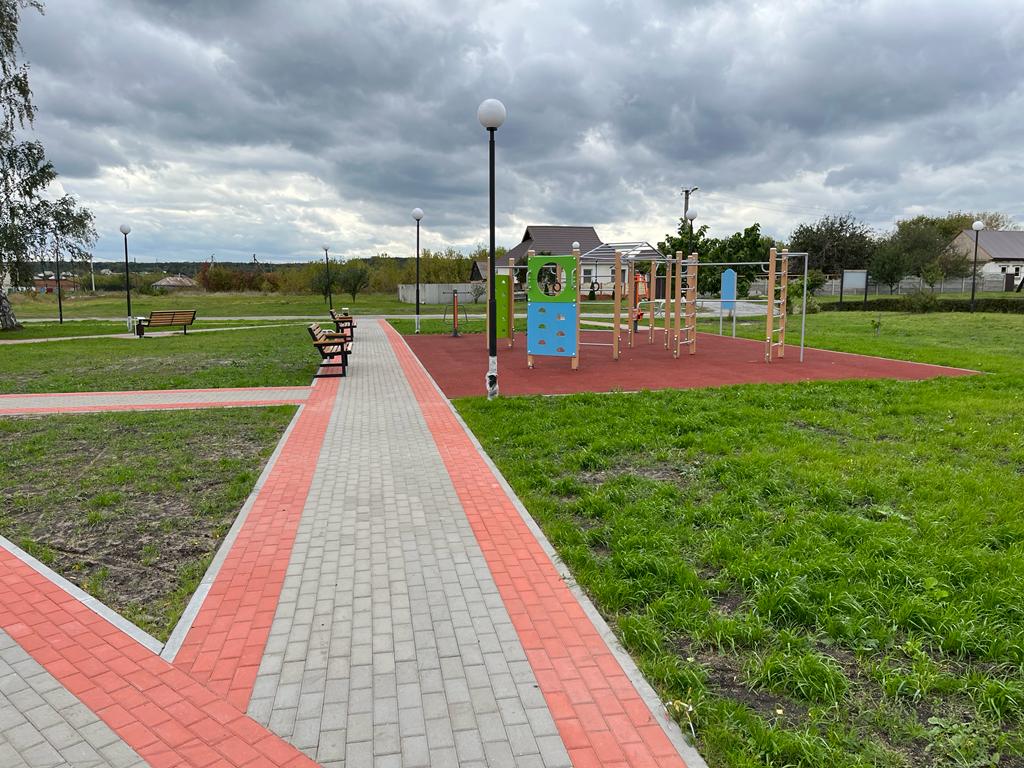 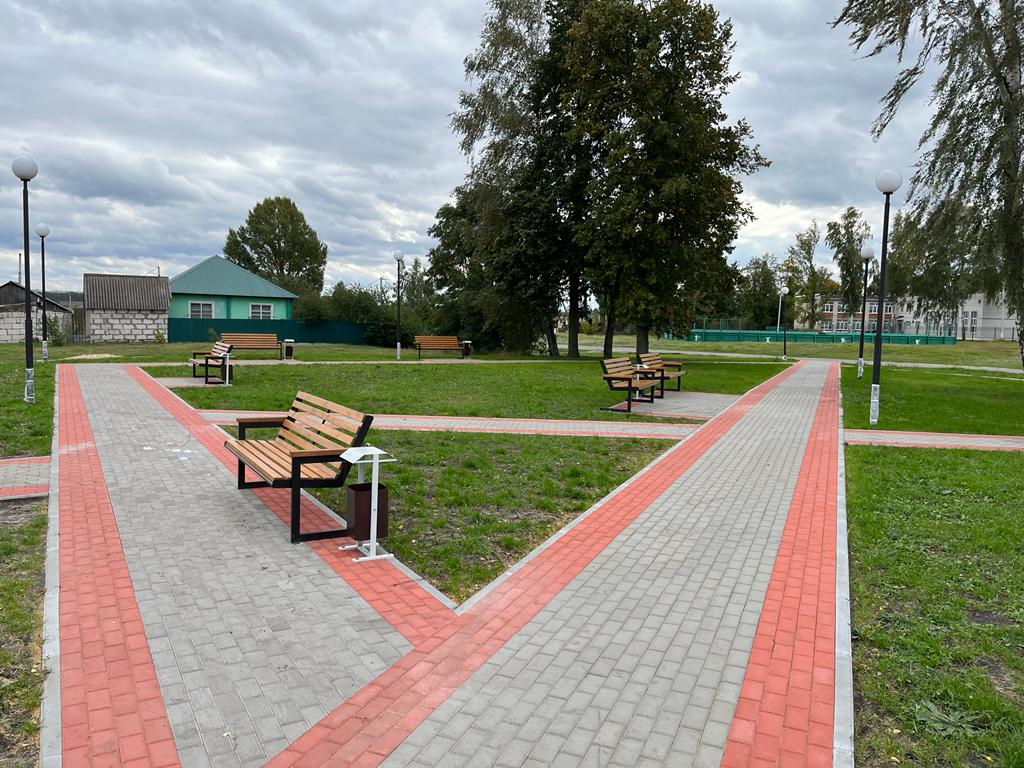 